План-конспект урока по литературному чтению во 2 классеИ. Тургенев «Воробей»Цель: знакомство с рассказом И. Тургенева «Воробей».Задачи: Обучающие: учить целостно воспринимать рассказ, формировать умение изымать информацию из прочитанного, совершенствовать навык чтения вслух и молча, формировать умение делить текст на части, составлять план произведения; Развивающие: развивать умение анализировать события, характеризовать героя, умение самостоятельно отвечать на вопросы;Воспитывающие: содействовать развитию умений коллективной деятельности, способствовать активизации познавательной деятельности, расширению знаний о животных, воспитывать бережное отношение к животным.Оборудование:Литературное чтение: учеб. пособие для 2-го кл. учреждений общ. сред. образования с белорус. и рус. яз. обучения: в 2 ч. / В. С. Воропаева, Т. С. Куцанова, И. М. Стремок. – Минск : Нац. ин-т образования, 2016. – Ч.2. – 144 с. : ил.;Карточки для рефлексии;Карточки для словарной работы;Ребус (введение в новую тему).Ход урока:1. Организационный моментПрозвенел звонок и смолк.Начинается урок.Тихо девочки за парты сели.Тихо мальчики за парты сели.На меня все посмотрели.Быть должны у нас в порядке Ручки, книжки и тетрадки.Проверьте, пожалуйста, готовность своих рабочих мест к уроку.2. Проверка домашнего задания– На прошлом уроке мы познакомились с одним интересным произведением. Давайте вспомним, как оно называлось? («Страшный рассказ».)– А кто является его автором? (Евгений Чарушин) – Сегодня мы продолжим знакомиться с произведениями русских писателей, но перед этим давайте проверим домашнее задание. Проверяя домашнюю работу, мы будем играть в игру, которая называется «Топни или хлопни». Условие игры следующее: если я говорю правду, то вы хлопаете, а если неправду, то топаете и даёте правильный ответ. Учебники закрыты.Вопросы:1. Мальчиков звали Шура и Петя. (Хлопают.)2. Мальчики Шура и Петя жили на даче – у самого леса. (Хлопают.)3. Папа и мама были дома. (Топают, они ушли к соседям в гости.)4. Когда стемнело Шура и Петя ждали маму и папу. (Топают, когда стемнело, Шура и Петя сами умылись, сами разделись и легли спать в свои постели.)5. Мальчики Шура и Петя испугались ежа. (Хлопают.)6. Ежа накормили конфетами. (Топают, его накормили мясом и напоили молоком.)7. Ёжик остался жить всё лето с ребятами. (Хлопают.)3. Речевая разминка– Давайте посмотри на доску. Там написано несколько строчек. Давайте их прочитаем.1) ра - ра - ра – начинается игра;2) ро - ро - ро – несу тяжёлое ведро;3) ру - ру - ру – прискакало кенгуру;4) ор - ор - ор – чистый очень двор;5) арь - арь - арь – чую гарь.– Сейчас давайте прочитаем все вместе эти строчки шёпотом.– А сейчас очень-очень громко.– А теперь давайте прочитаем так, чтобы не было слышно звука, но отчетливо было видно, как двигаются ваши губы. – Мальчики, прочитайте 3 строчку, выделяя голосом звук [У].– Девочки, прочитайте 4 строчку, выделяя голосом звук [О].4. Введение в тему– Ребята, на доске записана пословица. Прочитайте её.Трусливому зайке и пенёк — волк.– Как вы понимаете значение этой пословицы? (Боится всего-всего...) – А давайте подберём противоположное слово слову «трусливый». (Отважный, храбрый, смелый, мужественный)– Сегодня на уроке мы познакомимся с еще одним удивительным русским писателем. Мы познакомимся с Иваном Сергеевичем Тургеневым, который восхваляет в своих произведения храбрость и отвагу и презирает трусость.– Давайте рассмотрим на доску. (На доску прикреплён портрет.)– Иван Сергеевич Тургенев был выдающимся мастером описания картин природы, мастером языка. Он писал о красоте русской природы, о внутренней красоте людей, окружавших его. Язык Тургенева богат и красочен. Он не только знает природу, но и чувствует её.– Сегодня мы с вами увидим, как чувствует И.С. Тургенев природу в одном из своих произведений. Название произведения узнаем тогда, когда отгадаем ребус. Внимание на доску.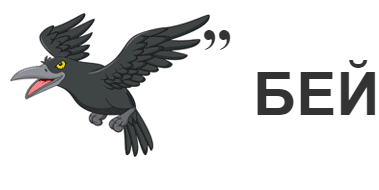 (Воробей)– Так каков ответ? (Тема урока: И.С Тургенев «Воробей».)– Как вы думаете, какие задачи стоят перед вами на уроке? (Познакомится с произведением.)– Ребята, вы наверняка часто встречались со взрослыми воробьями. Эти птицы имеют коричневое оперение, темный клюв, но птенцы в отличие от своих родителей выглядят иначе. Предлагаю вам рассмотреть изображение молодого птенца. (На доске.) Опишите его.– А сейчас обратите внимание на слово, которое написано ниже. Слово «ВОРОБЕЙ» является словарным словом и пишется с двумя буквами О. (Слово записано на доске, внизу картинки воробья.)5. Гимнастика для глаз– Проведём небольшую гимнастику для глаз. Встаньте, пожалуйста.Глазки вправо, глазки влево, И по кругу проведем. Быстро – быстро поморгаем И немножечко потрем. Посмотри на кончик носа И в «межбровье» посмотри. Круг, квадрат и треугольник По три раза повтори. Глазки закрываем, Медленно вдыхаем. А на выдохе опять Глазки заставляй моргать. А сейчас расслабились На места отправились.6. Словарная работа – Ребята, в произведении, которое мы будем читать, находится много слов, смысл которых может быть непонятен. – А вы знаете, где можно посмотреть значение слов, смысл которых вам непонятен? (В интернете, в толковом словаре.) – Правильно, в толковом словаре. Как вы понимаете значение слова «толковый»? (Что-то объясняет.)– Сегодня на уроке у нас тоже присутствуют толковый словарь, но немного уменьшенной версии. Давайте откроем его. Я Вам прочитаю слова, которые вызывают трудности даже у некоторых взрослых людей.АЛЛЕЯ САДА - дорога с рядами деревьев, посаженными по обеим её сторонам.ЗАЧУЯВ ДИЧЬ - распознать чутьём, почувствовать носом.ДЕТИЩЕ - то же, что ребёнок (сын или дочка) (устар.).БЛАГОГОВЕТЬ - относиться с глубочайшим почтением и восхищением.КРАСТЬСЯ - проходить тайком, незаметно.ГОЛОС ДИЧАЛ - стал диким.– Если вдруг вы забудете значение слова, посмотрите на доску. Я оставлю записи.Физкультминутка– А сейчас давайте немного подвигаемся. Приглашаю вас на физкультминутку!– Сначала послушайте внимательно, а потом будем выполнять все вместе действия, которые говорятся в стихотворении.– В понедельник я купался, А во вторник - рисовал. В среду долго умывался, А в четверг в футбол играл. В пятницу я прыгал, бегал, Очень долго танцевал. А в субботу, воскресенье - Целый день я отдыхал.7. Собственно чтение– И вот теперь мы готовы приступить к чтению. Напомните, как называется рассказ? («Воробей».) А как зовут автора этого произведения? (Иван Тургенев.)– Ребята, сейчас я прочитаю вам произведение Ивана Тургенева «Воробей». Внимательно послушайте меня и скажите, какие эмоции вы испытывали, когда слушали это произведение.Вопросы:1. Ребята, что вы чувствовали, когда слушали это произведение? (Испуг, страх, жалость, гордость, восхищение, удивление, отчаяние, переживание) Почему?– Продолжим работу над этим произведением. Будем сейчас читать следующим образом: я начинаю читать. В любой момент я могу подойти к каждому из вас, если я дотронусь до чьего-либо плеча, то этот человек должен будет продолжить чтение. После того, как я скажу «Я», вы слушаете уже моё чтение. И так по кругу.8. Выявления отношения к прочитанному– Как вы думаете, почему автора восхитил поступок птицы? (Потому что такие поступки – редкость.)– Ребята, достоин ли поступок взрослого воробья уважения? Почему? (Да, поступок достоин уважения, потому что не каждый станет рисковать своей жизнью ради другого.)– Как вы думаете, испытал ли воробей страх, увидев приближающуюся собаку? Какие слова это доказывают? Прочитайте. (Каким громадным чудовищем должна была ему казаться собака!)– Наша сила – в нашей любви к ближним, в самоотверженности. С любовью можно преодолеть многие трудности. Потому что (обращаясь еще раз к нашему эпиграфу) «Любовь сильнее смерти и страха смерти. Только её, только любовью движется жизнь». Давайте помнить об этом. Это чувство, присуще и птицам и животным, но в высшей степени - человеку. Автор этим хотел сказать, что надо беречь друг друга, жалеть других и ценить любую жизнь. Видно, что автор очень любит жизнь, природу.9. Работа по целостному восприятию текста– Почему собака начала «красться»? Кого она увидела раньше автора? Прочитайте ещё раз это место. (Собака бежала впереди меня. Вдруг она уменьшила свои шаги и начала красться, как бы зачуяв перед собою дичь.)– Какие слова подтверждают, что птенец маленький был совсем маленький? (Я глянул вдоль аллеи и увидал молодого воробья с желтизной около клюва и пухом на голове.)– Почему птенец оказался на дороге и сидел неподвижно? (Он упал из гнезда и сидел неподвижно, беспомощно растопырив крылышки.)– Как взрослый воробей кинулся на защиту птенца? Прочитайте этот момент. (Старый черногрудый воробей камнем упал перед самой её мордой... Он ринулся спасать, он заслонил собою своё детище.)– Что бы вы пережили, если бы были в этот момент на месте воробья?– Почему же воробей победил свой страх и был готов пожертвовать собой? Какая сила, сильнее его воли, сбросила воробья с дерева? (Сила, сильнее его воли, сбросила его оттуда.)10. Домашнее задание– На дом вам будет прочитать ещё раз произведение И. Тургенева «Воробей», на стр. 47-49.11. Итог урока– Так, какая тема урока была? (И. Тургенев «Воробей».)– Как вы считаете, вы выполнили задачи, которые стояли перед вами. Кто выполнил поднимитесь.– Хочу сказать вам огромное спасибо за урок. Вы были очень внимательны и послушны, с интересом выполняли задания.– Спасибо за активную работу на уроке.– Я верю, что сегодняшний урок произвёл на вас большое впечатление. И вы будете с уважением и трепетом относится к природе.12.Рефлексия «Подарок для воробья»– Ребята, всем хорошо известно, что птицы любят ягоды. Также известно, что в ягодах множество витаминов и полезных веществ. Благодаря полезным ягодам у маленького воробушка появятся силы и энергия взобраться обратно в гнездо.– У каждого из вас на столе находятся ягоды, которыми мы сейчас угостим воробья. Ягоды двух цветов. Если урок вам показался интересный, на уроке вам было комфортно, все задания вы выполняли с интересом, то вы выбираете красную ягоду.– А если на уроке вам было скучно, было неуютно, задания делали без интереса, то выберете ягоду темного оттенка. – Ягоды вешаем на гнездо, которое находится на доске.– Ещё раз спасибо за урок. Можете отдыхать. Урок окончен.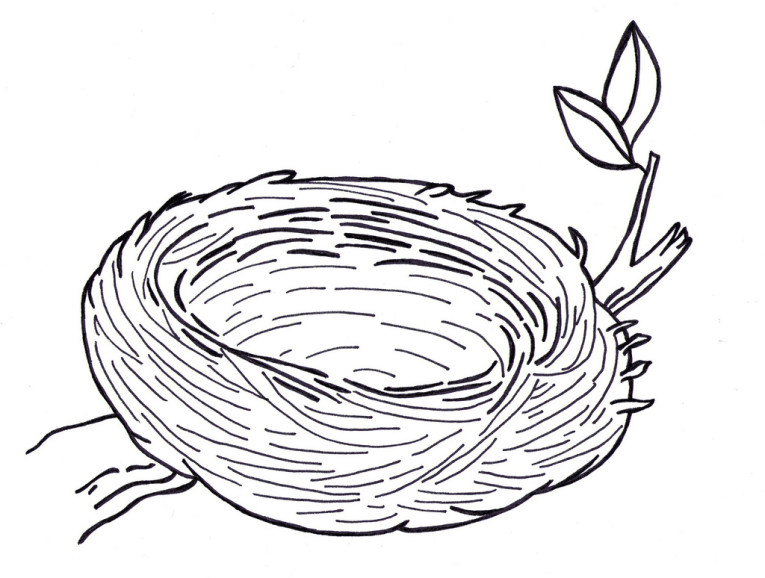 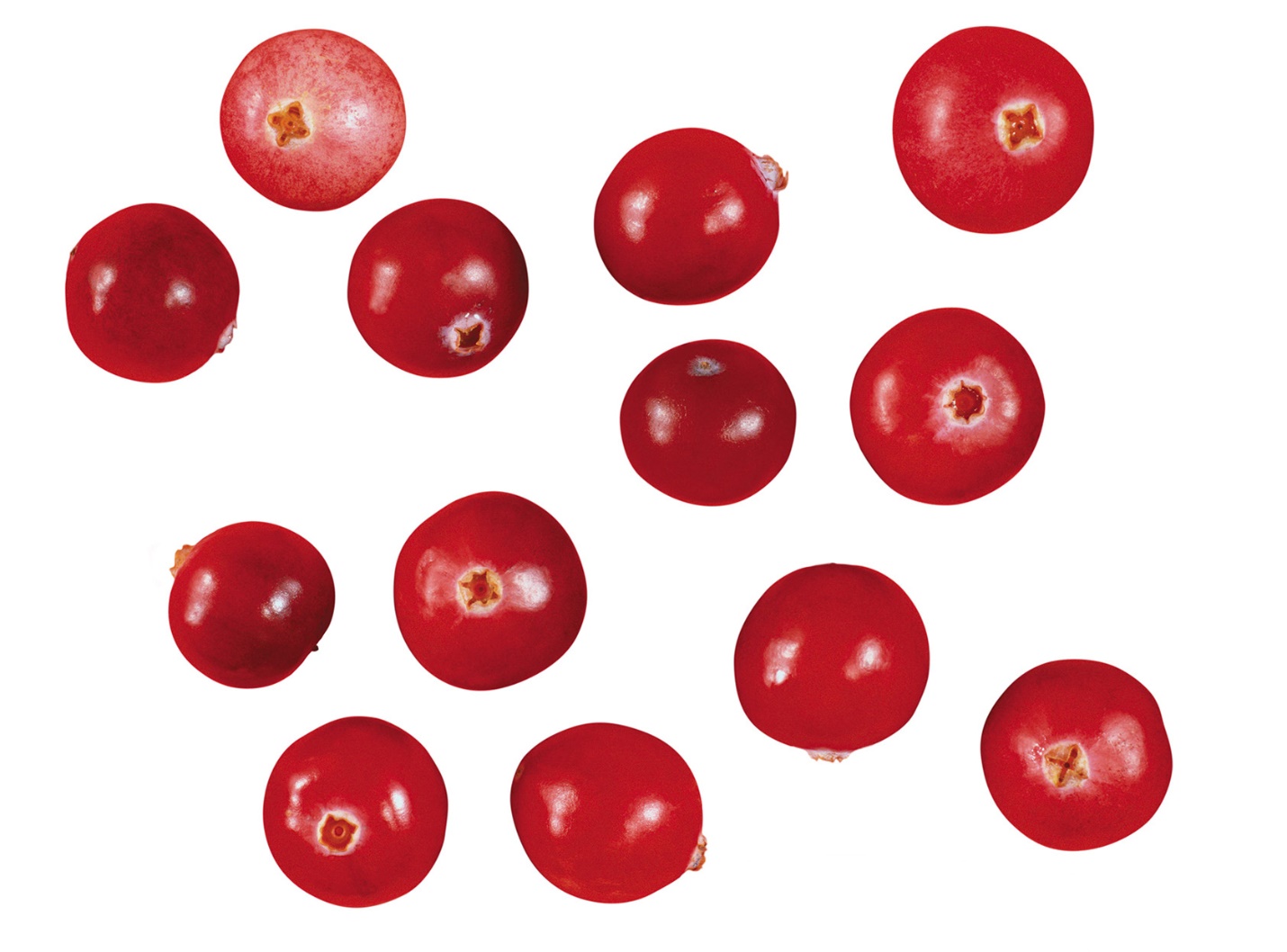 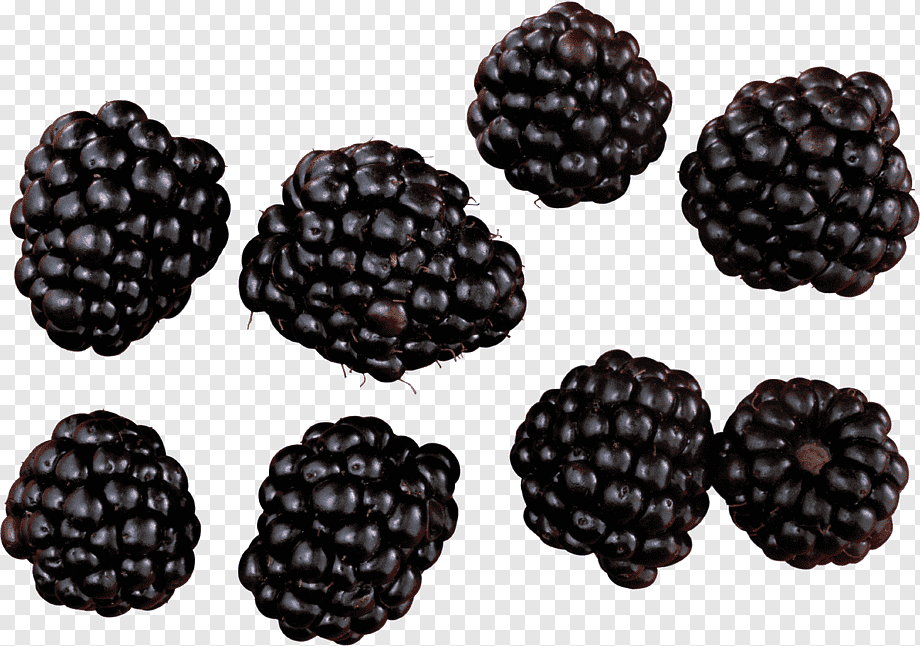 АЛЛЕЯ САДА - дорога с рядами деревьев, посаженными по обеим её сторонам.ЗАЧУЯВ ДИЧЬ - распознать чутьём, почувствовать носом.ДЕТИЩЕ - то же, что ребёнок (сын или дочка) (устар.).БЛАГОГОВЕТЬ - относиться с глубочайшим почтением и восхищением.КРАСТЬСЯ - проходить тайком, незаметно.ГОЛОС ДИЧАЛ - стал диким.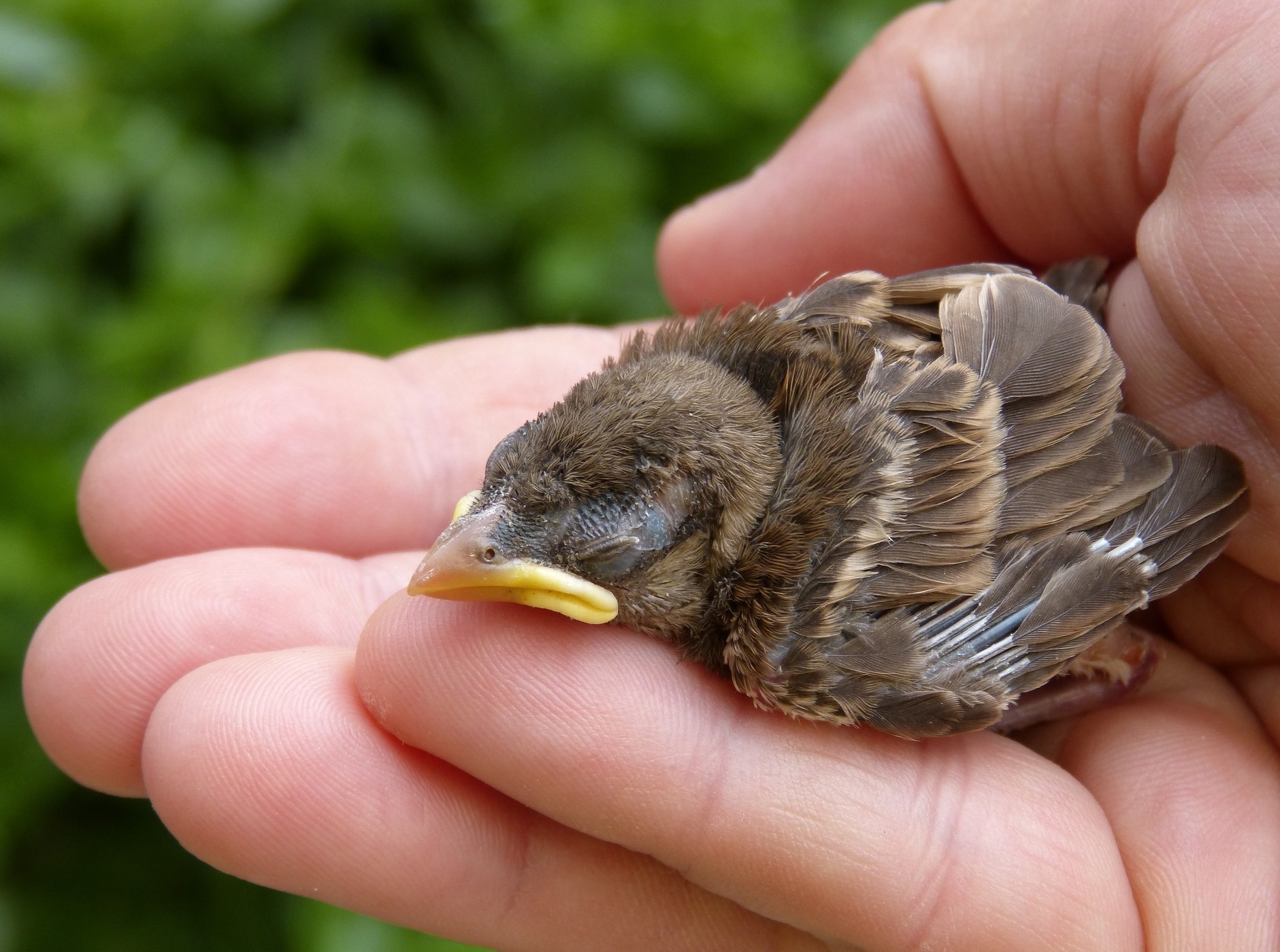 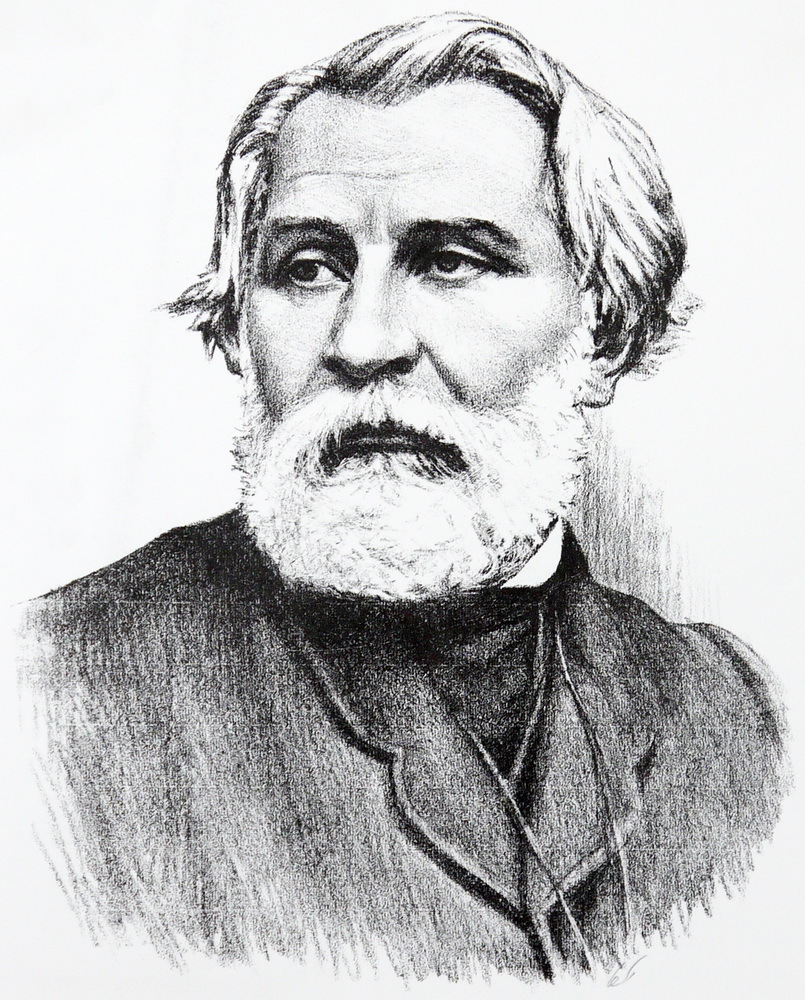 